Units of Measurement – Metalwork

Name: __________________ Block: ____ Date: ________________What are the two main units of measurements used in North America?_________________________   ______________________

Imperial SystemFirst defined by the British in the 1800'sLengths: mile, yard, foot, inch​Canada continues to use the Imperial System when trading with goods with the USA

Imperial Measurement Tips: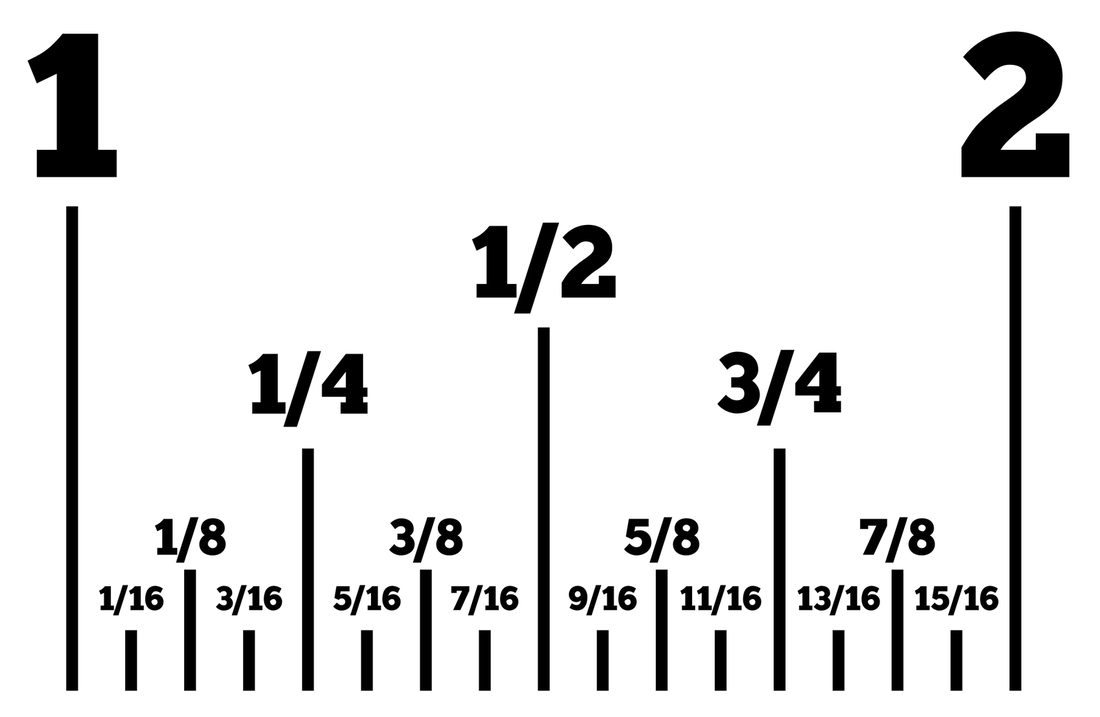 Fill in the answers to the 12 Times Table

You must remember to simplify your fractions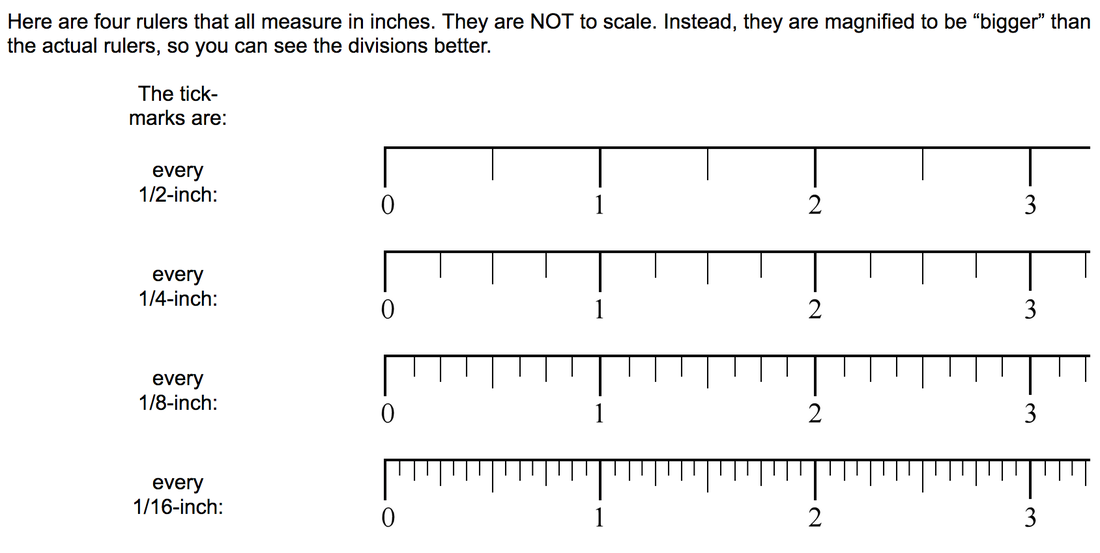 For example:12 ticks = ____ /16ths of an inchDivide the numerator and the denominator by 4.Remember:  Whatever you do to the top number you must do to the bottom number12 divided by 4 = ____16 divided by 4 = ____Simplified fraction - 12/16" = _________ of an inch (simplified fraction answer) or _________________________________ (full written word answer).

Conventions (symbols) how to express inches and feet in your answersAll are correct but we will use the last convention showing only the symbols of feet and inches1 foot = 1ft = 1'1 inch = 1in = 1"Convention Samples:

2 feet and 3 inches will be expressed as follows:  __’  __"2 feet 3 and 1/6th of an inch will be expressed as follows  __’   __ ____"      The inch mark goes at the very end of the fraction of an inchMetric SystemMost used system of measurement worldwide (ie: Canada, Europe)Lengths: kilometer, meter, centimeter, millimeterCanada adopted this system in 1970 to replace the Imperial SystemLet’s practice on the next pages!Imperial Measurement – Answer with a fraction in inches! 
Don’t forget to simplify your fraction ( 2/4” would be 1 /2” ).
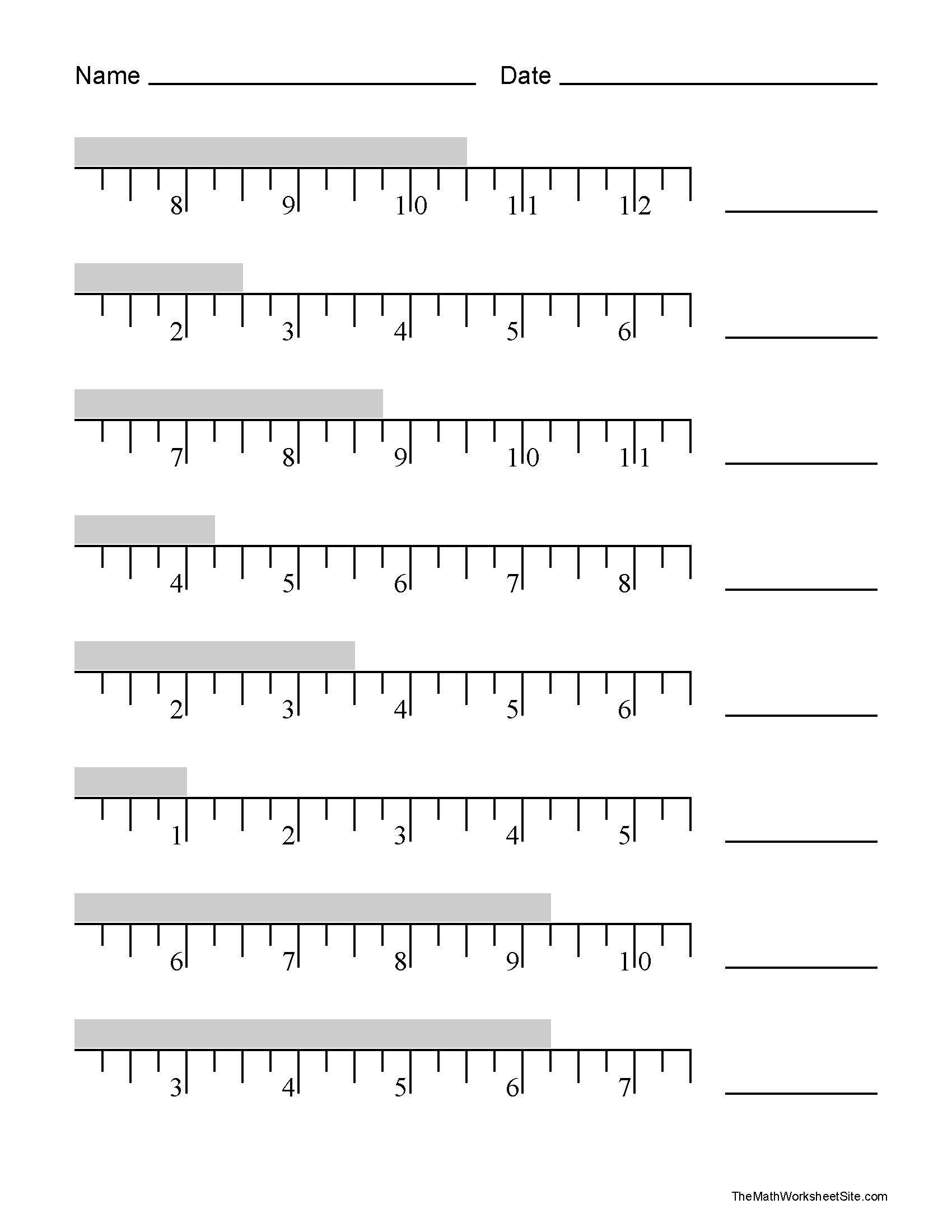 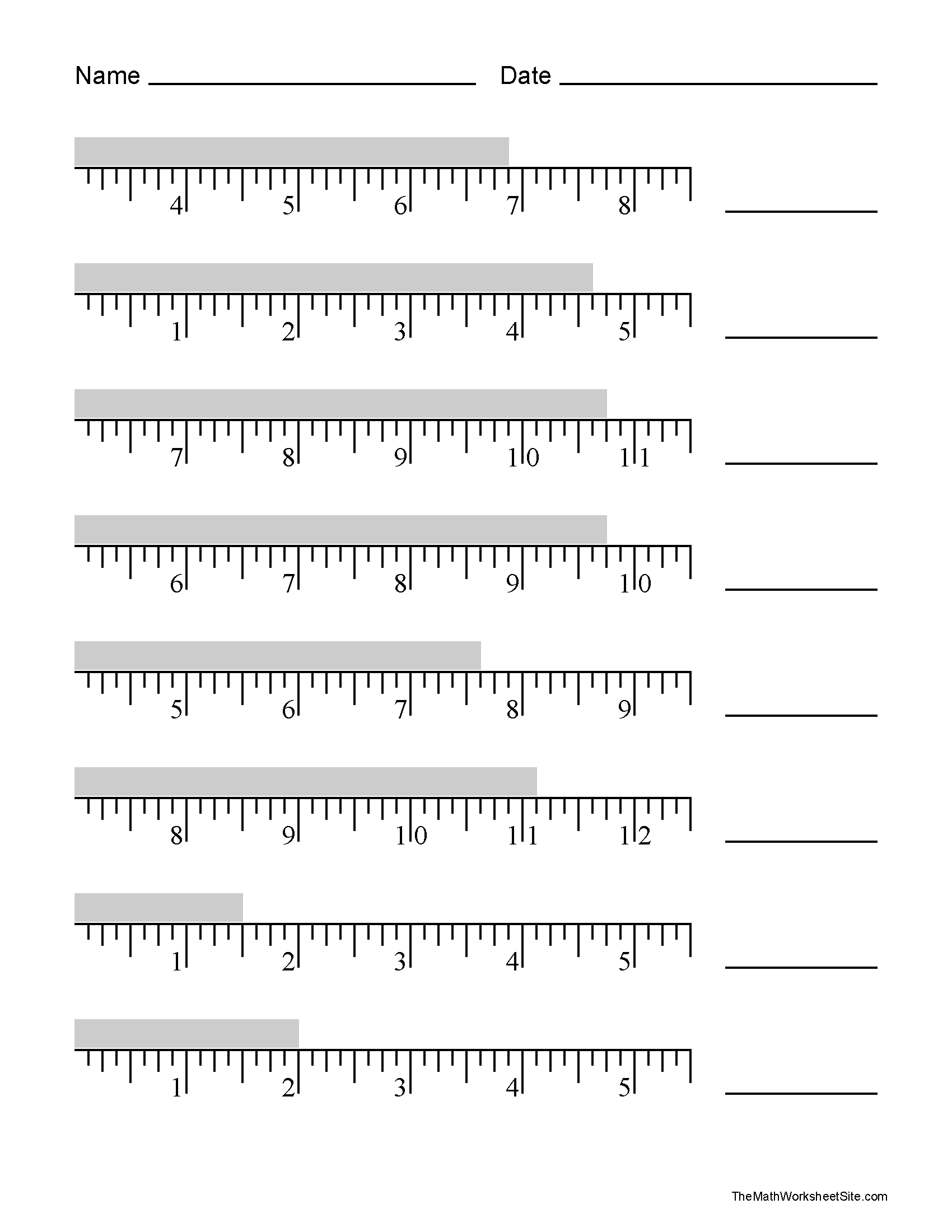 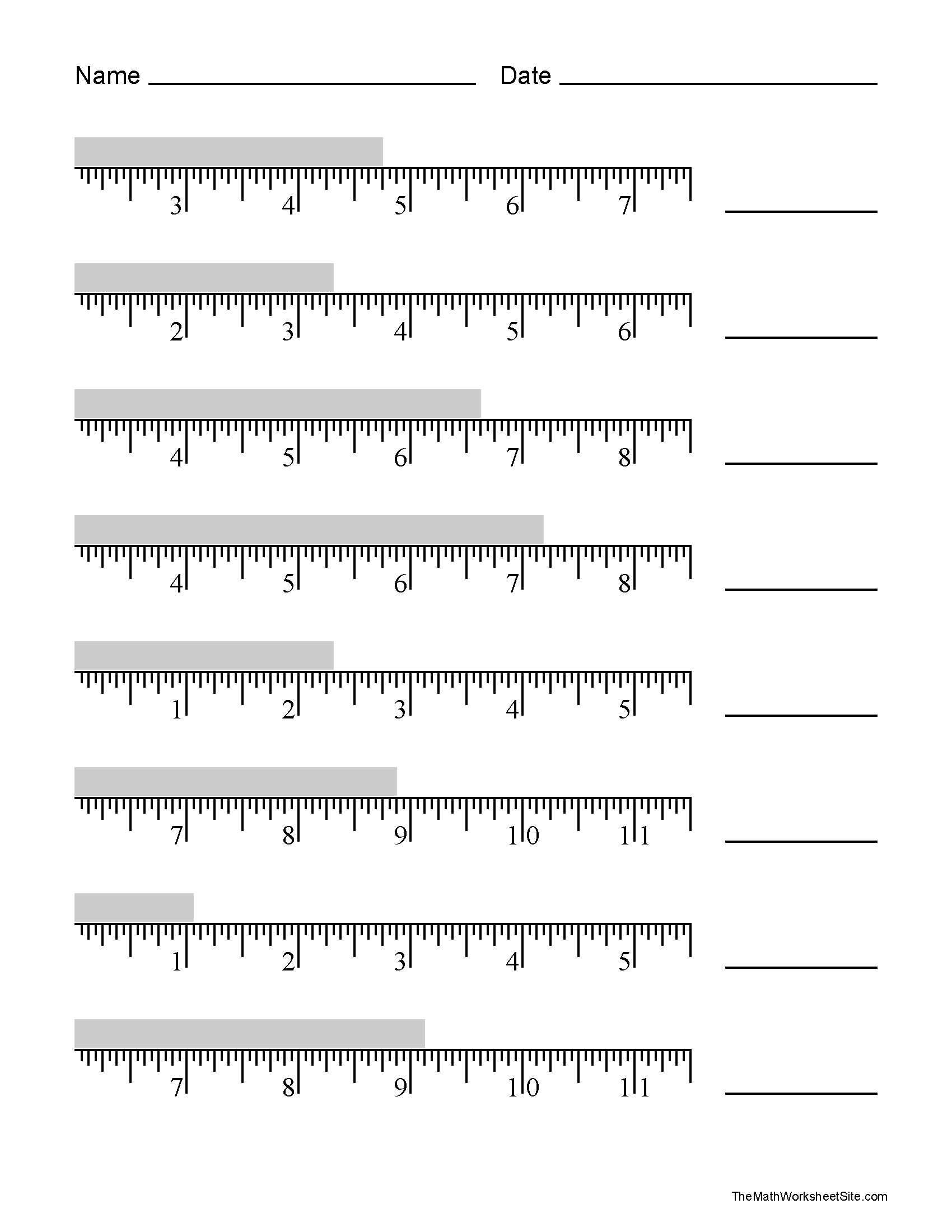 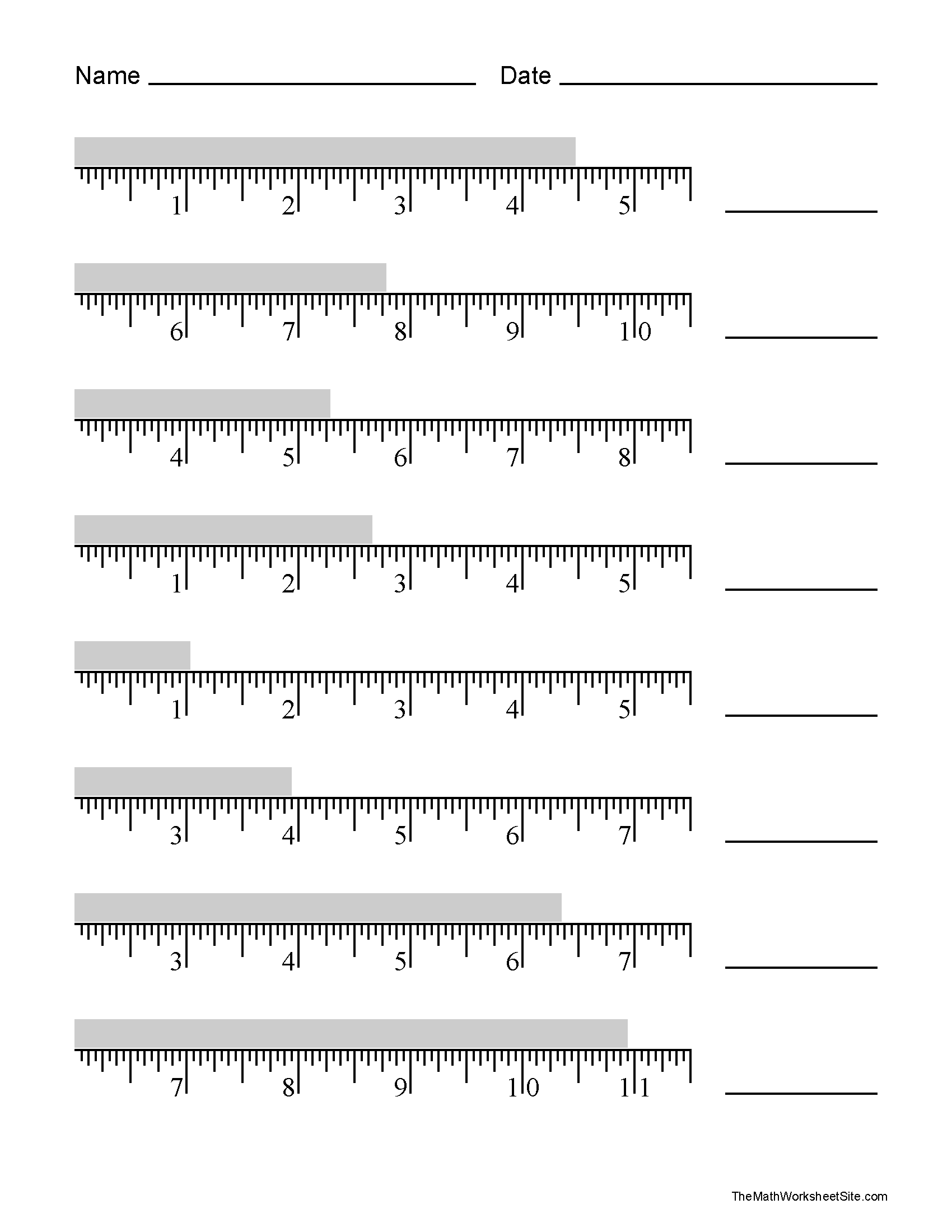 Measure in length of the rectangle in inches using a REAL ruler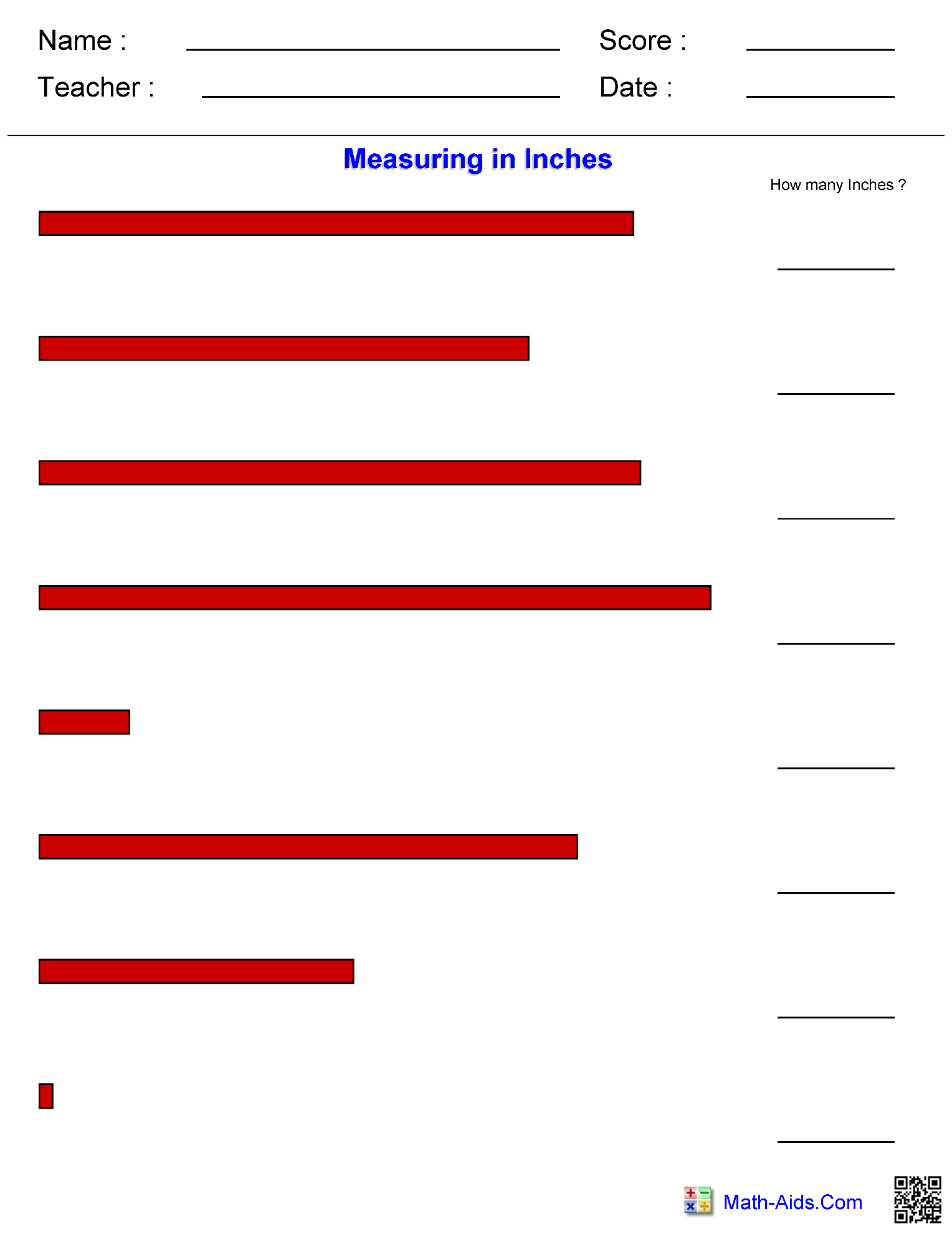 Measure the length of the rectangle in inches using a REAL ruler
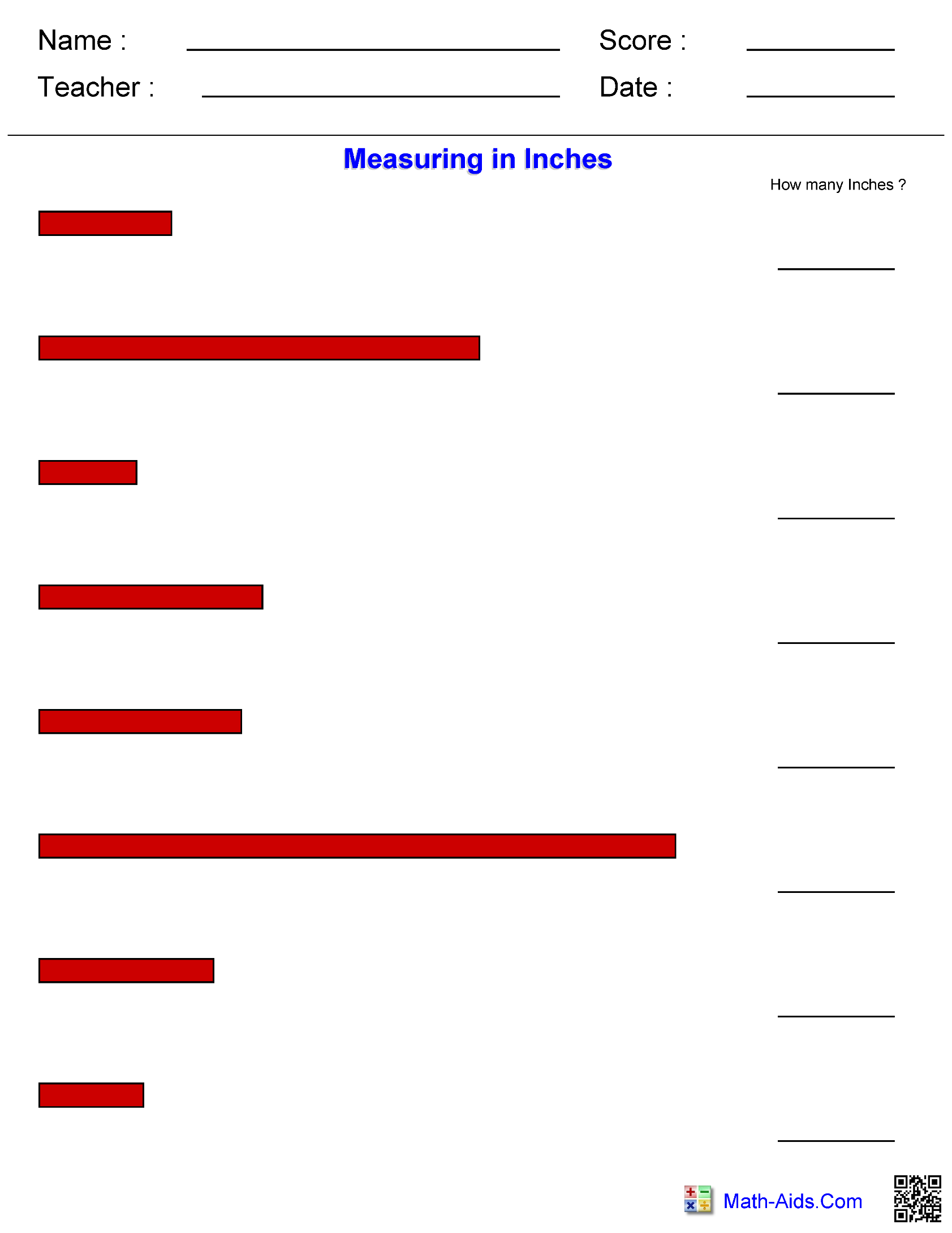 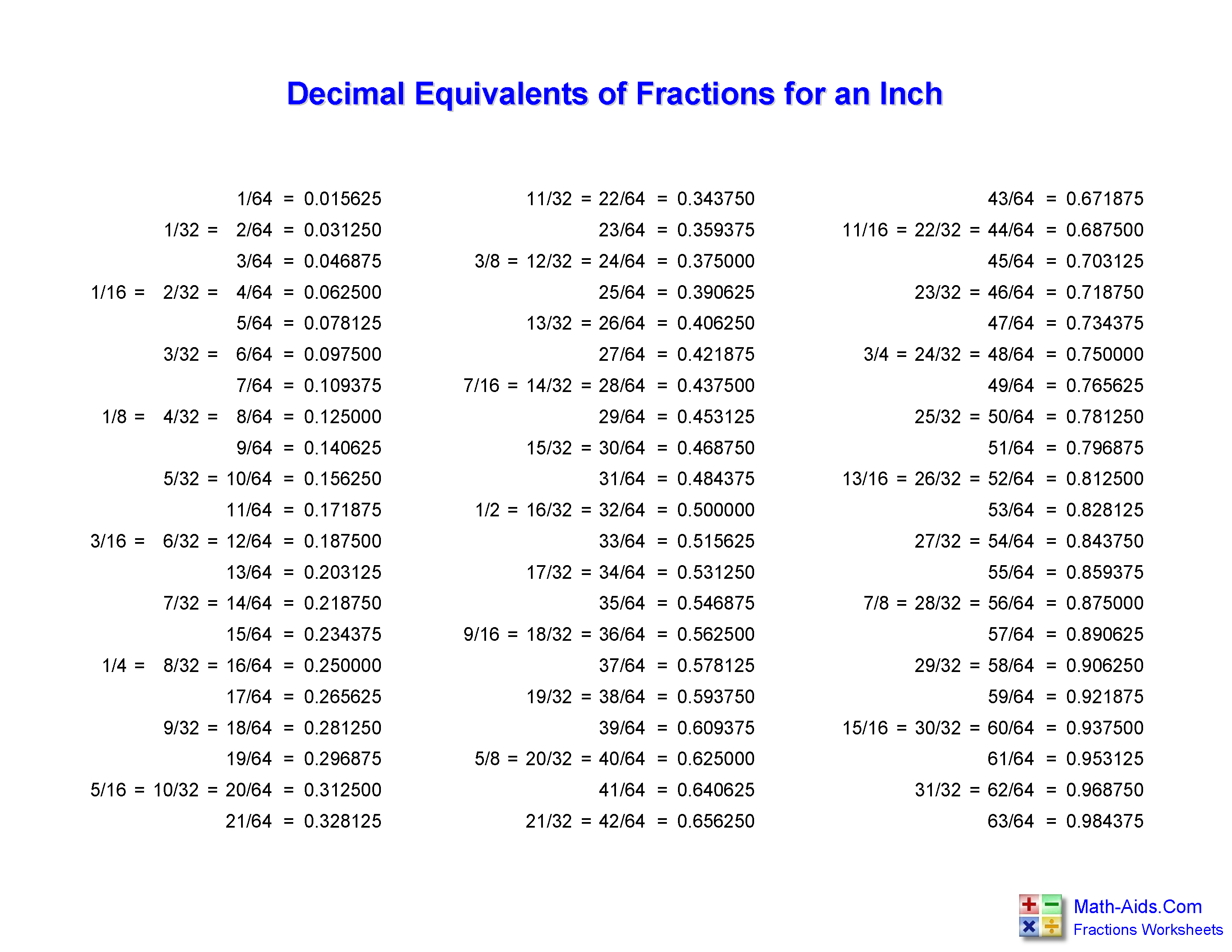 Convert The following Fractions into a Decimal answer (example ½” = 0.50”)
Answer in METRIC
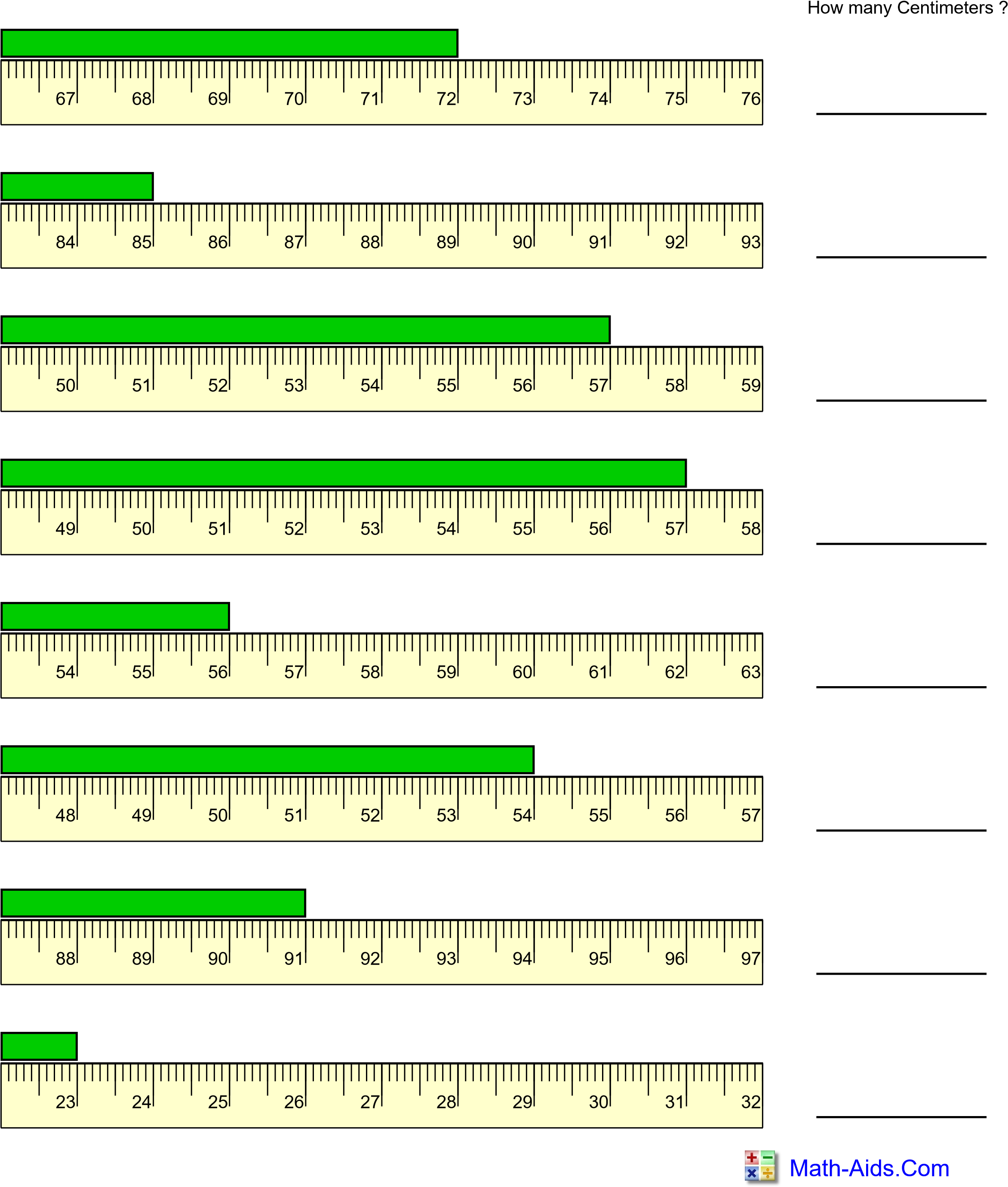 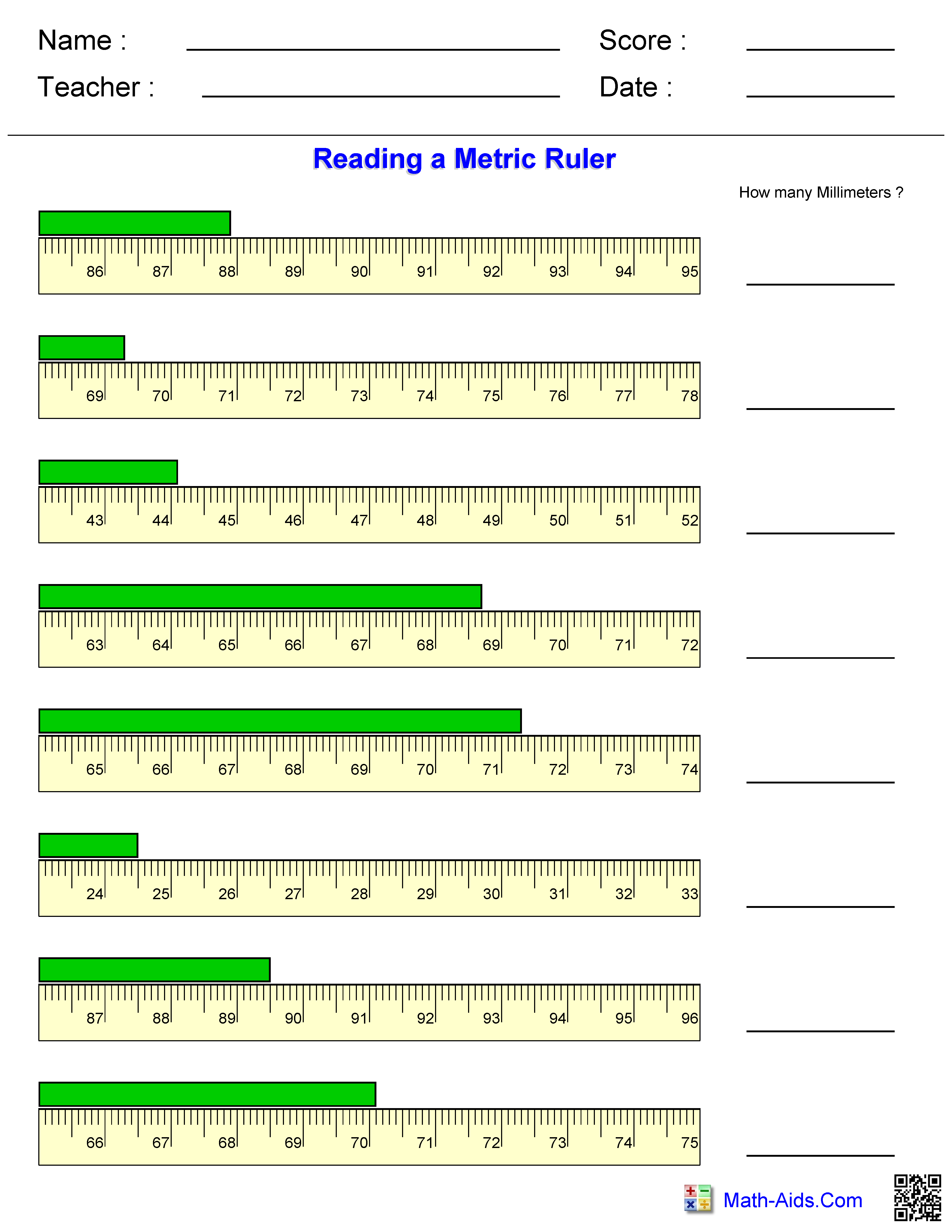 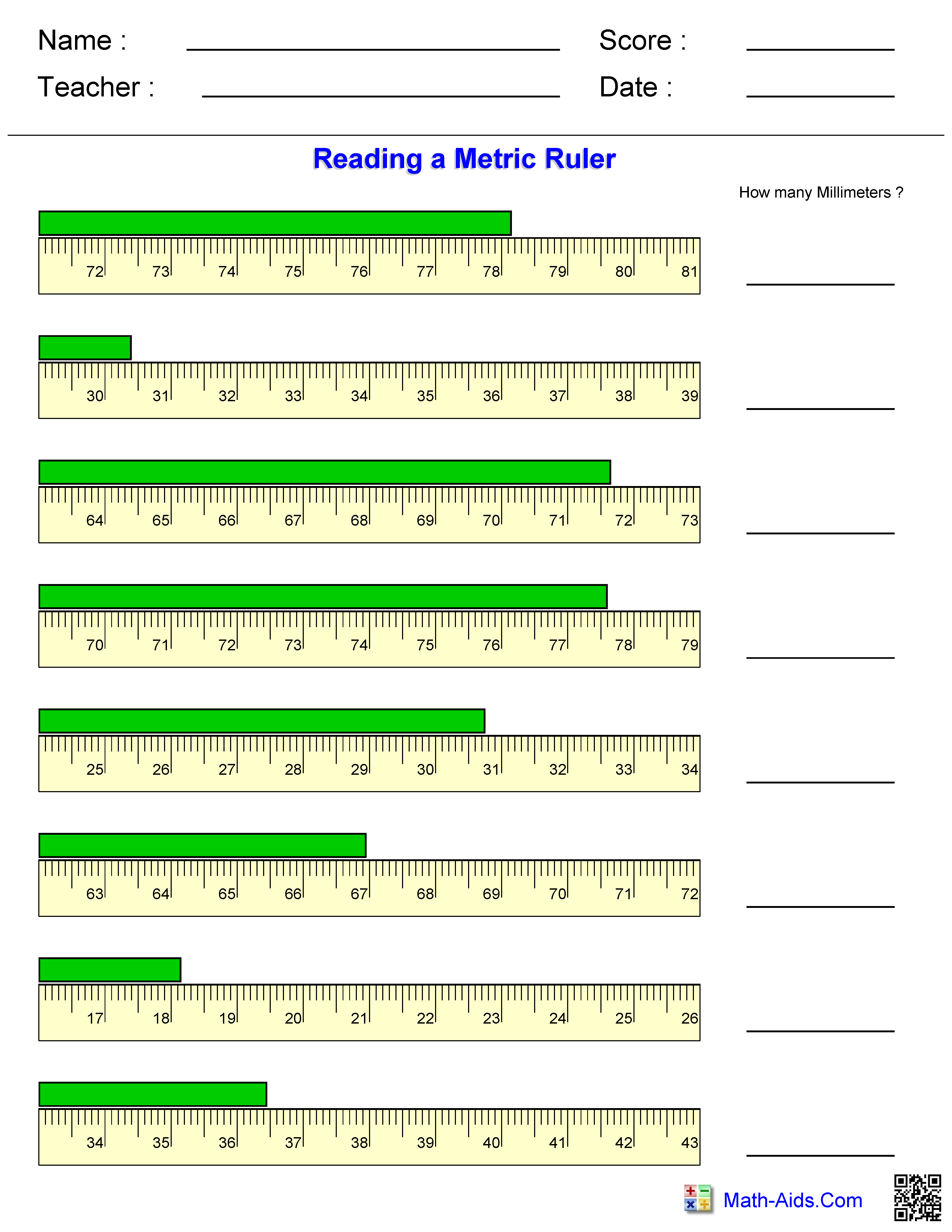 Measure the length in centimeters using a REAL ruler 
Round up your answer to the nearest tenth decimal. (Example = 2.55cm)
												How many cm?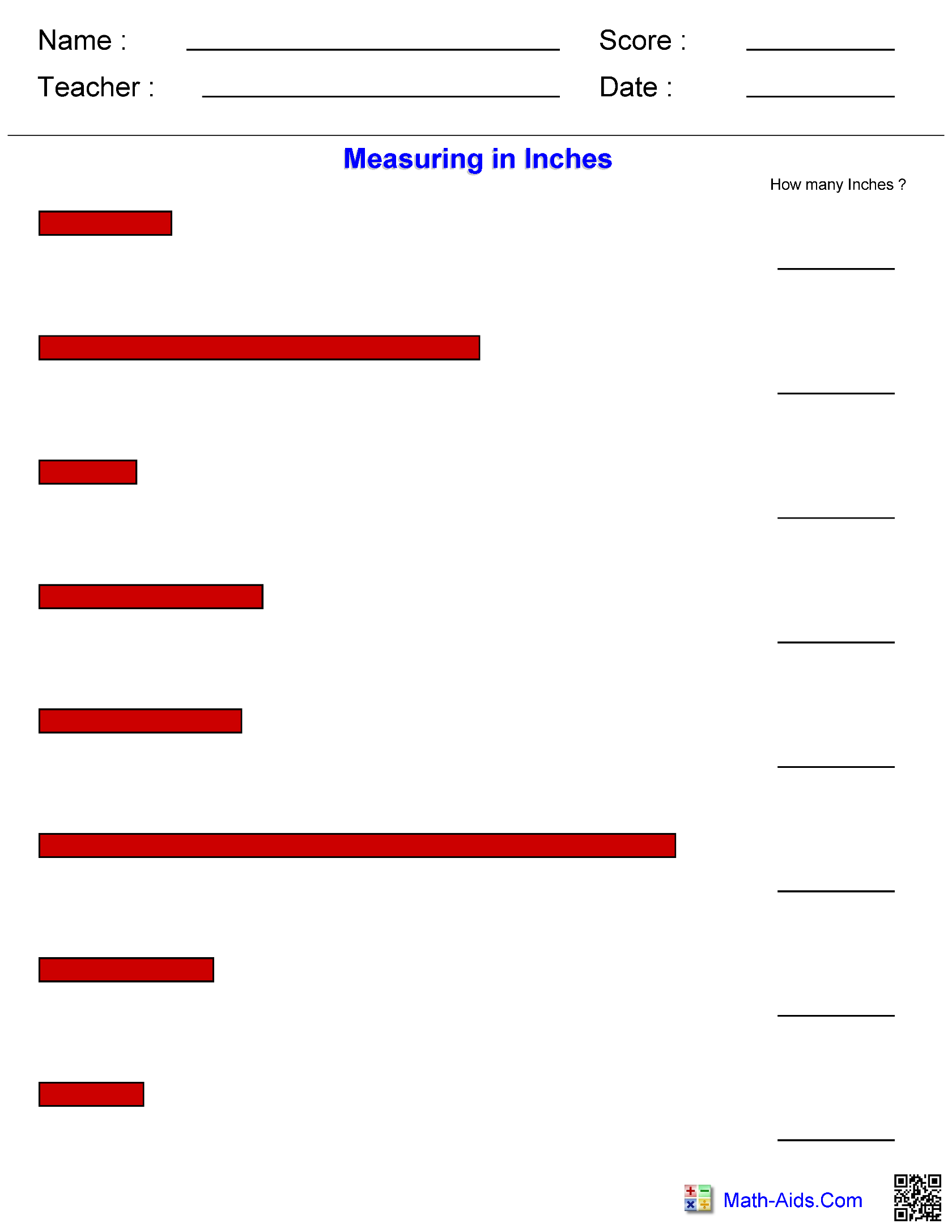 12 x 1 = ___12 x 4 =  ___12 x 7 = ___12 x 10 = ___12 x 2 = ___12 x 5 = ___12 x 8 = ___12 x 11 = ___12 x 3 = ___12 x 6 = ___12 x 9 = ___12 x 12 = ___5/16 = _______
14/32 = _______
3/8 = _______
7/8 = _______
1 ¾ = _______
5 9/16 = _______
9 3/16 = _______
¼ = _______
6 ½ = _______
7 3/8 = _______